О выявлении правообладателей ранее учтенного объекта недвижимости	В соответствии со статьей 69.1 Федерального закона от 13 июля 2015 года № 218-ФЗ «О государственной регистрации недвижимости», в результате проведения мероприятий по выявлению правообладателей ранее учтенных объектов недвижимости:1. Определить Захарова Виктора Ивановича, 22.10.1957 года рождения, место рождения село Лабазы Курманаевского района Оренбургской области, паспорт гражданина Российской Федерации серия 53 03 № 330322, выдан ОВД Курманаевского района Оренбургской области, дата выдачи 15.12.2002 года, код подразделения 562-023, СНИЛС 056-273-998 93, проживающего по месту жительства: Оренбургская область, Курманаевский район, село Лабазы, улица Ларионова, дом № 23; Столповскую Валентину Ивановну, 01.08.1966 года рождения, место рождения село Лабазы Курманаевского района Оренбургской области, паспорт гражданина Российской Федерации серия 53 11 № 059428, выдан ТП УФМС России по Оренбургской области в Курманаевском районе, дата выдачи 01.09.2011 года, код подразделения 560-036, СНИЛС 056-274-274 68, проживающую по месту жительства: Оренбургская область, Курманаевский район, село Лабазы, улица Ларионова, дом № 23; Терентьеву Елену Ивановну, 16.08.1956 года рождения, место рождения село Лабазы Курманаевского района Оренбургской области, паспорт гражданина Российской Федерации серия 53 09 № 816834, выдан Отделом УФМС России по Оренбургской области в Дзержинском районе города Оренбурга, дата выдачи 02.03.2009 года, код подразделения 560-001, СНИЛС 035-764-611 67, проживающую по месту жительства: Оренбургская область, Курманаевский район, село Лабазы, улица Ларионова, дом № 23, в качестве правообладателей в отношении жилого дома с кадастровым номером 56:16:1204001:1316, расположенного по адресу: обл. Оренбургская, р-н Курманаевский, с. Лабазы, улица Ларионова, дом № 23, владеющих данным жилым домом.2.	1/3 доли Захарова Виктора Ивановича, 1/3 доли Терентьевой Елены Ивановны, 1/3 доли Столповской Валентины Ивановны выявлены в качестве правообладателей на указанный в пункте 1 настоящего постановления жилой дом на основании выписки из похозяйственной книги № 4, от 1997-2001, лицевой счет № 12.3. Делопроизводителю администрации муниципального образования Лабазинский сельсовет Курманаевского района Оренбургской области осуществить действия по передаче необходимых изменений в сведения Единого государственного реестра недвижимости.	4. Контроль за выполнением данного постановления оставляю за собой.	5. Постановление вступает в силу после официального опубликования в газете «Лабазинский вестник» и подлежит размещению на официальном сайте муниципального образования Лабазинский сельсовет Курманаевского района Оренбургской области.Глава муниципального образования                                          В.А.ГражданкинРазослано: в дело, администрации района, прокурору районаВЫПИСКА
из похозяйственной книги о наличии у гражданина права
на жилое помещениеНастоящая выписка из похозяйственной книги подтверждает, что гражданину:
Захарову Виктору Ивановичу(фамилия, имя, отчество полностью)место рождения село Лабазы Курманаевского района Оренбургской областидокумент, удостоверяющий личность,  паспорт гражданина Российской Федерации(вид документа, удостоверяющего личность)ОВД Курманаевского района Оренбургской области,(наименование органа, выдавшего документ, удостоверяющий личность)проживающему по адресу: 461081. Оренбургская область, Курманаевский район, село Лабазы, улица Ларионова, дом № 23(адрес постоянного места жительства или преимущественного пребывания)принадлежит на праве общей долевой собственности по1/3 доли каждому(вид права, на котором гражданину принадлежит жилой дом)жилой дом, расположенный по адресу 461081. Оренбургская область, Курманаевский район, село Лабазы, улица Ларионова, дом № 23 яо чем в похозяйственной книге  № 4, стр.23 на 01.01.1997-2001г.г лицевой счет № 12(реквизиты похозяйственной книги: номер, дата началаадминистрация муниципального образованияи окончания ведения книги, наименование органа, осуществлявшего ведение похозяйственной книги)(реквизиты документа, на основании которого в похозяйственную книгу внесена запись о наличии у гражданина права на жилой дом (указывается при наличии сведений в похозяйственной книге))Глава муниципального образования                                                                 В.А.ГражданкинВЫПИСКА
из похозяйственной книги о наличии у гражданина права
на жилое помещениеНастоящая выписка из похозяйственной книги подтверждает, что гражданке:
Терентьевой Елене Ивановне(фамилия, имя, отчество полностью)место рождения село Лабазы Курманаевского района Оренбургской областидокумент, удостоверяющий личность,  паспорт гражданина Российской Федерации(вид документа, удостоверяющего личность)Отдел УФМС России по Оренбургской области в Дзержинском районе города Оренбурга,(наименование органа, выдавшего документ, удостоверяющий личность)проживающей по адресу: 461081. Оренбургская область, Курманаевский район, село Лабазы, улица Ларионова, дом № 23(адрес постоянного места жительства или преимущественного пребывания)принадлежит на праве общей долевой собственности по1/3 доли каждому(вид права, на котором гражданину принадлежит жилой дом)Жилой дом,расположенный по адресу 461081. Оренбургская область, Курманаевский район, село Лабазы, улица Ларионова, дом № 23 яо чем в похозяйственной книге  № 4, стр.23 на 01.01.1997-2001г.г лицевой счет № 12(реквизиты похозяйственной книги: номер, дата началаадминистрация муниципального образованияи окончания ведения книги, наименование органа, осуществлявшего ведение похозяйственной книги)(реквизиты документа, на основании которого в похозяйственную книгу внесена запись о наличии у гражданина права на жилой дом (указывается при наличии сведений в похозяйственной книге))Глава муниципального образования                                                                 В.А.ГражданкинВЫПИСКА
из похозяйственной книги о наличии у гражданина права
на жилое помещениеНастоящая выписка из похозяйственной книги подтверждает, что гражданке:
Столповской Валентине Ивановне(фамилия, имя, отчество полностью)место рождения село Лабазы Курманаевского района Оренбургской областидокумент, удостоверяющий личность,  паспорт гражданина Российской Федерации(вид документа, удостоверяющего личность)ТП УФМС России по Оренбургской области в Курманаевском районе,(наименование органа, выдавшего документ, удостоверяющий личность)проживающему по адресу: 461081. Оренбургская область, Курманаевский район, село Лабазы, улица Ларионова, дом № 23(адрес постоянного места жительства или преимущественного пребывания)принадлежит на праве общей долевой собственности по1/3 доли каждому(вид права, на котором гражданину принадлежит жилой дом)Жилой дом,расположенный по адресу 461081. Оренбургская область, Курманаевский район, село Лабазы, улица Ларионова, дом № 23 яо чем в похозяйственной книге  № 4, стр.23 на 01.01.1997-2001г.г лицевой счет № 12(реквизиты похозяйственной книги: номер, дата началаадминистрация муниципального образованияи окончания ведения книги, наименование органа, осуществлявшего ведение похозяйственной книги)(реквизиты документа, на основании которого в похозяйственную книгу внесена запись о наличии у гражданина права на жилой дом (указывается при наличии сведений в похозяйственной книге))Глава муниципального образования                                                                 В.А.Гражданкин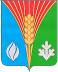 АдминистрацияМуниципального образованияЛабазинский сельсоветКурманаевского районаОренбургской областиПОСТАНОВЛЕНИЕ11.12.2023 № 153-пАдминистрацияМуниципального образованияЛабазинский сельсоветКурманаевского районаОренбургской областиул.Ленина, д.61.с.Лабазы461081 тел.: 3-31-3511.12.2023 № 739дата рождения “22”октября1957 г.,53 03 330322выдан “15”декабряг.2002(серия, номер)общей площадью51,7 кв.м, кадастровый номер56:16:1204001:1316,“01”января 1997 г. сделана запись на основанииПодворного обходаАдминистрацияМуниципального образованияЛабазинский сельсоветКурманаевского районаОренбургской областиул.Ленина, д.61.с.Лабазы461081 тел.: 3-31-3511.12.2023 № 740дата рождения “16”августа1956 г.,53 09 816834выдан “07”апреляг.2023(серия, номер)общей площадью51,7 кв.м, кадастровый номер56:16:1204001:1316,“01”января 1997 г. сделана запись на основанииПодворного обходаАдминистрацияМуниципального образованияЛабазинский сельсоветКурманаевского районаОренбургской областиул.Ленина, д.61.с.Лабазы461081 тел.: 3-31-3511.12.2023 № 741дата рождения “01”августа1966 г.,53 11 059428выдан “01”сентябряг.2011(серия, номер)общей площадью51,7 кв.м, кадастровый номер56:16:1204001:1316,“01”января 1997 г. сделана запись на основанииотсутствует